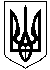 ГАЛИЦИНІВСЬКА СІЛЬСЬКА РАДАВІТОВСЬКОГО РАЙОНУ МИКОЛАЇВСЬКОЇ ОБЛАСТІР І Ш Е Н Н ЯВід 20 липня  2020 року  №2          ХХХV позачергова  сесія   VІІІ скликання              с. Галицинове Про затвердження Положення про квартирний облік при виконавчому комітеті Галицинівської сільської радиКеруючись статтею 144 Конституції України, Житловим кодексом Української РСР, Правилами обліку громадян, які потребують поліпшення житлових умов, і надання їм жилих приміщень в Українській РСР, затверджених постановою Ради Міністрів УРСР і Укрпрофради від  11 грудня 1984р. № 470,  відповідно до статті 26, підпункту 2 пункту “ а ”, підпункту 12 пункту “ б ” статті 30 Закону України “ Про місцеве самоврядування в Україні ”, з метою упорядкування процедури постановки на квартирний облік громадян, що потребують поліпшення умов проживання, сільська рада ВИРІШИЛАЗатвердити Положення про квартирний облік при виконавчому комітеті Галицинівської сільської ради (додається).Затвердити склад громадської комісії з житлових питань при виконавчому комітеті Галицинівської сільської ради ( додається )  Секретарю сільської ради оприлюдни дане рішення шляхом розміщення на офіційному сайті Галицинівської сільської ради.Рішення вступає в дію з дня його оприлюднення.Призначити відповідальним за ведення квартирного обліку  - спеціаліста І категорії юриста сільської ради С. ОЗМАНЯНА.Контроль за виконанням даного рішення покласти на постійну комісію з  питань  соціального  захисту  населення,  освіти,  культури,  охорони  здоров’я, молоді  і спорту.                  Секретар сільської ради                              І. КУКІНА